T.C.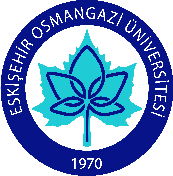 ESKİŞEHİR OSMANGAZİ ÜNİVERSİTESİSağlık Bilimleri Fakültesi DekanlığıSAĞLIK BİLİMLERİ FAKÜLTESİ DEKANLIĞINASağlık Bilimleri Fakültesi ……………….……..…… Bölümü …………...………... numaralıöğrencisiyim. Mazeretim nedeniyle aşağıda belirttiğim dersin/derslerin sınavlarına giremedim. Sınavına giremediğim dersin/derslerin mazeret sınavına girmek istiyorum.Gereğini bilgilerinize arz ederim.Ek: Mazeret bildirir belge……. / ……. / 20……Adı Soyadı	:Telefon	:E-posta	 :İmza                :Lütfen mazeretinizi seçiniz.Sağlık RaporuRapor Başlangıç Tarihi ve Saati …………….Rapor Bitiş Tarihi ………………………Rapor Teslim Tarihi …………………..Diğer (Belirtiniz)……………………………………………………………………………………………..ÖNEMLİ NOTLAR:Sunulan mazeretler Eskişehir Osmangazi Üniversitesi Senato Kararına uygun olmalıdır (Karar Tarihi: 17/05/2023 Karar No: 13320152-050.02.04-15/1)Mazeretin mutlaka belgelenmesi gerekmektedir.Öğrenci, mazeretinin bitimini takip eden üç iş günü içinde ilgili akademik birime dilekçe ve eki ile müracaat etmelidir. Bu süre içinde başvurmayanlar bu haklarını kullanmaktan vazgeçmiş sayılırlar.Alınan raporların kabulü veya reddi Fakülte Yönetim Kurulunca karara bağlanır.Sağlık Raporunu kapsayan gün/günler içerisindeki tüm sınavlar (öğrenci raporlu olduğu tarihlerdeki dersin/derslerin sınavına girmiş ise sınavı iptal edilecektir) yazılmalıdır.Eskişehir Osmangazi Üniversitesi, Sağlık Bilimleri Fakültesi, Meşelik Kampüsü, Büyükdere Mah. Prof. Dr. Nabi Avcı Bulvarı, No:4, 26040 Odunpazarı / ESKİŞEHİR Tel: 0.222.239 37 50 / 1103	http://sbf.ogu.edu.trAra Sınavına Giremediği Ders / DerslerAra Sınavına Giremediği Ders / DerslerAra Sınavına Giremediği Ders / DerslerAra Sınavına Giremediği Ders / DerslerBölümDersin KoduDersin AdıSınav Tarihi / Saati